DR. ORLY TAITZ, ESQ PRESIDENT DEFEND OUR FREEDOMS FOUNDATIONMEMBER INERNATIONAL CRIMINAL BAR PANEL29839 SANTA MARGARITA STE 100 RANCHO SANTA MARGARITA, CA 92688PH. 949-683-5411 FAX 949-766-7603ORLY.TAITZ@HUSHMAIL.COM ORLYTAITZESQ.COM YOUR EXCELLENCY, SANG HUYN-SONG PRESIDENT  INTERNATIONAL CRIMINAL COURT; FATOU B. BENSOUDA,ICC CHIEF PROSECUTOR MAANWEG 174 2516 AB THE HAGUE THE NETHERLANDS;LAURA VERICAT FIGAROLA LAURAVERICAT@BPI-ICB.COM ADDENDUMtoCIMINAL COMPLAINT AGAINST KHALID MESHAAL,LEADER OF TERRORIST ORGANIZATION HAMAS,FOR GENOCIDE AND CRIMES AGAINST HUMANITYJURISDICTIONADMISSION BY THE PALESTINIAN UN REPRESENTATIVE, UNITY GOVERNMENT PARTNER OF THE TERRORIST ORGANIZATION HAMAS, THAT SENDING EACH ONE OF THE 2,600 ROCKETS BY HAMAS INTO THE CIVILIAN POPULATION OF ISRAEL, REPRESENTS A CRIME AGAINST HUMANITY REGARDLESS OF WHETHER THE MISSILES HIT OR MISS, AS THE MISSILES ARE DIRECTED AT CIVILIAN POPULATIONToday Palestinian Authority, Unity Government Partner of the Terrorist Organization Hamas, announced that it decided to sign the Rome statute of the International Criminal Court.   Palestinian envoy to the United Nations Ibrahim Kraishi said the “Palestinian weakness” in terms of international law is the indiscriminate firing of rockets at Israel.“The missiles that are now being launched against Israel, each and every missile constitutes a crime against humanity, whether it hits or misses, because it is directed at civilian targets,” Kraishi told Palestinian Authority TV, in a clip distributed and translated by watchdog group MEMRI. This statement by the Palestinian Representative to the UN represents an admission against the interests, which is admissible by the ICC in prosecution of Khaled Meshaal, leader of Hamas. Plaintiff Orly Taitz respectfully requests ICC to add aforementioned admission to the complaint against Khaled Meshaal for Genocide and Crimes against Humanity submitted by the plaintiff to the ICC on 07.30.2014Signed /s/ Dr. Orly Taitz, ESQPA to sign Rome Statute of ICCPalestinians could sue Israel for ‘war crimes’ but exposing themselves to similar allegationsBY TIMES OF ISRAEL STAFF AND RAPHAEL AHREN July 31, 2014, 6:37 am 14 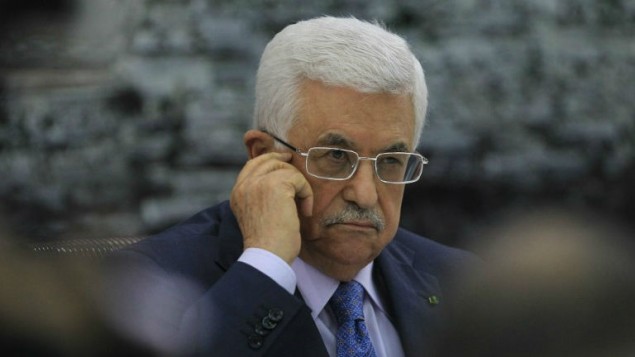 Palestinian Authority President Mahmoud Abbas looks on as he meets with members of the Palestine Liberation Organization (PLO) on July 22, 2014, in the West Bank city of Ramallah. (photo credit: AFP/ABBAS MOMANI)WRITERS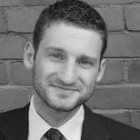 Raphael AhrenRaphael Ahren is the diplomatic correspondent at The Times of Israel.Follow or contact:FacebookTwitterEmailRSSNEWSROOMEmail the NewsroomFacebookTwitterRELATED TOPICSICC INTERNATIONAL CRIMINAL COURTOPERATION PROTECTIVE EDGEGAZA STRIPThe Palestinian Authority decided Wednesday night to accede to the Rome Statute of the International Criminal Court, as a first step to joining the International Criminal Court (ICC).Get The Times of Israel's Daily Edition by email 
and never miss our top stories   FREE SIGN UP!Sources in Ramallah told Army Radio that the Palestinian Authority was waiting for legal opinion after which it would join the 139 countries that are signatories to the statuteThe move would allow the Palestinian Authority to file suit against Israel for “war crimes” during Operation Protective Edge, as it has repeatedly threatened to do, but it would also be exposing itself to similar allegations.Earlier this month, a senior Palestine Liberation Organization warned that the Palestinians were ready to join the ICC “sooner rather than later.”“We have a decision to accede to the Rome Statute,” PLO executive committee member Hanan Ashrawi told The Times of Israel. “All we need to do is send the letter… If this assault continues and doesn’t stop, you can see it sooner rather than later.”Ashrawi refused at the time to say when exactly the Palestinians leadership would submit the application, a move that would greatly anger Jerusalem and probably be met with harsh retaliatory measures.“Actually, we’re trying to do things in an incremental way at this point. We are working on the legal aspects of cases and lawsuits, and so on,” Ashrawi said. “We gauge things as we go along.” Ramallah is unafraid of Israel countersuing Palestinians, she asserted, refusing to state whether she considers indiscriminate rocket fire on Israeli cities a war crime.Earlier this month, Palestinian envoy to the United Nations Ibrahim Kraishi said the “Palestinian weakness” in terms of international law is the indiscriminate firing of rockets at Israel.“The missiles that are now being launched against Israel, each and every missile constitutes a crime against humanity, whether it hits or misses, because it is directed at civilian targets,” Kraishi told Palestinian Authority TV, in a clip distributed and translated by watchdog group MEMRI. http://www.timesofisrael.com/pa-to-sign-rome-statute-of-international-criminal-court/ 